NERINGOS SAVIVALDYBĖS TARYBA 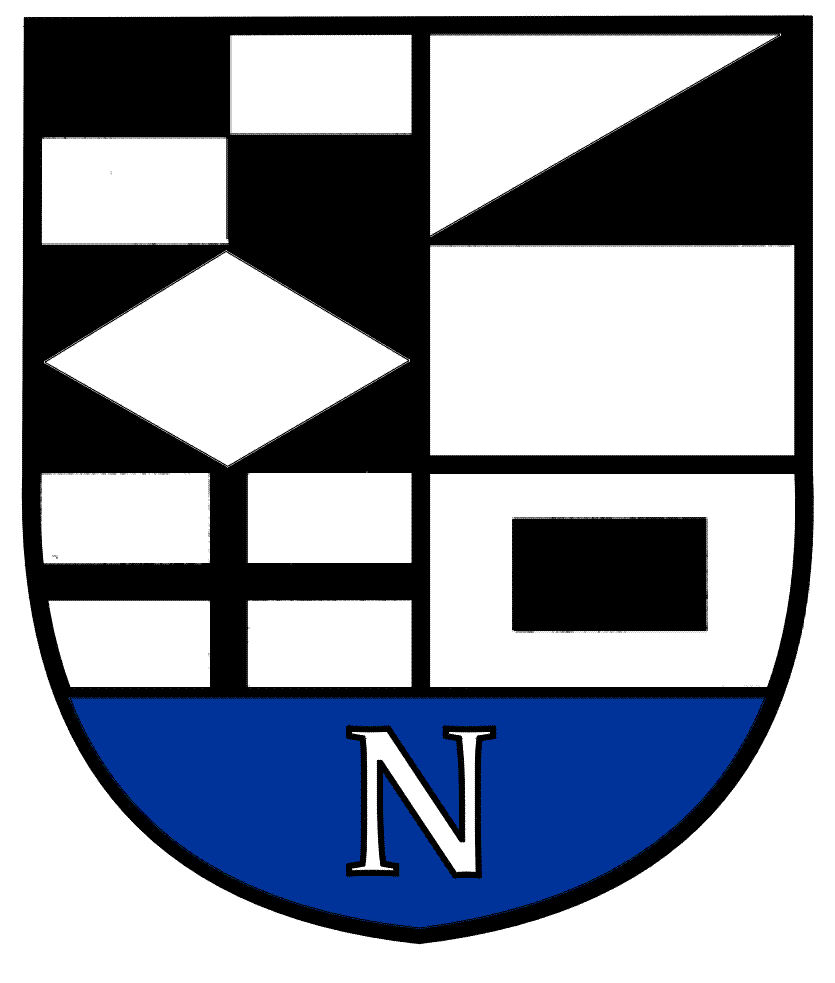 BIUDŽETO, FINANSŲ IR ŪKIO VALDYMODARBOTVARKĖ:2023 m. balandžio 19 d. 13.00 val.Dėl komiteto darbotvarkės (Arūnas Burkšas).Dėl TP-78 Dėl atleidimo nuo vietinės rinkliavos už leidimą įvažiuoti mechaninėmis transporto priemonėmis į valstybės saugomą Neringos savivaldybės administruojamą teritoriją (Kristina Jasaitienė).Dėl TP-80 Dėl nekilnojamojo turto mokesčio 2022 metams lengvatos suteikimo UAB poilsio namai „Ąžuolynas (Aina Kisielienė).Dėl TP-81 Dėl valstybinės žemės nuomos mokesčio 2022 metams lengvatos suteikimo UAB poilsio namai „Ąžuolynas“ (Aina Kisielienė).Dėl TP-82 Dėl valstybinės žemės nuomos mokesčio 2022 metams lengvatos nesuteikimo UAB poilsio namai „Ąžuolynas“ (Aina Kisielienė).Dėl TP-83 Dėl nekilnojamojo turto mokesčio 2022 metams lengvatos nesuteikimo UAB poilsio namai „Ąžuolynas“ (Aina Kisielienė).7. Dėl TP-87 Dėl Neringos savivaldybės mero rezervo sudarymo ir naudojimo tvarkos aprašo patvirtinimo (Janina Kobozeva).Dėl renginių vietų (Edita Radzevičienė).Dėl TP-89 Dėl Neringos savivaldybės administracijos direktoriaus pavaduotojo Sigito Šveikausko atleidimo iš pareigų (Virginija Stanulevičienė).Dėl TP-90 Dėl Neringos savivaldybės administracijos direktoriaus Egidijaus Šakalio atleidimo iš pareigų (Virginija Stanulevičienė).Dėl TP-91 Dėl pritarimo projekto „Švietimas visiems-parama suaugusiems besimokantiems ir darbuotojams, bėgantiems nuo karo Ukrainoje“ įgyvendinimui (Vilma Kavaliova).Dėl TP-92 Dėl pritarimo projekto „Tarpvalstybinis bendradarbiavimas gelbėjimo paslaugų teikėjų gebėjimų stiprinimui“ įgyvendinimui (Vilma Kavaliova).Dėl TP-94 Dėl Neringos savivaldybės tarybos 2023 m. vasario 2 d. sprendimo Nr. T1-18 „Dėl Neringos savivaldybės 2023–2026 metų strateginio veiklos plano patvirtinimo“ pakeitimo (Vilma Kavaliova).Dėl TP-93 Dėl Neringos savivaldybės tarybos 2023 m. vasario 2 d. sprendimo Nr. T1-19 „Dėl Neringos savivaldybės 2023 metų biudžeto patvirtinimo“ pakeitimo (Janina Kobozeva).Dėl TP-96 Dėl Biudžetinės įstaigos „Komunalinio turto valdymas“ teikiamų atlygintinų paslaugų kainų nustatymo (Aina Kisielienė).Dėl TP-97 Dėl Neringos savivaldybės tarybos veiklos reglamento patvirtinimo (Narūnas Lendraitis).Dėl TP-98 Dėl pritarimo Biudžetinės įstaigos „Paslaugos Neringai“ 2022 metų veiklos ataskaitai (Simonas Sakevičius).Dėl TP-99 Dėl pritarimo Neringos savivaldybės administracijos direktoriaus 2022 m. veiklos ataskaitai (Sigitas Šveikauskas).      Biudžeto, finansų ir ūkio valdymo komiteto pirmininkas             	Arūnas Burkšas